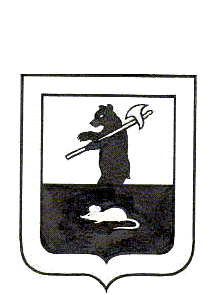 АДМИНИСТРАЦИЯ ГОРОДСКОГО ПОСЕЛЕНИЯ МЫШКИНПОСТАНОВЛЕНИЕг. Мышкин23.05. 2017                                                                                                   №  132О проведении публичных слушаний по проекту актуализации схемы теплоснабженияВ соответствии с постановлением Правительства Российской Федерации от 22 февраля 2012 г. N 154 "О требованиях к схемам теплоснабжения, порядку их разработки и утверждения",ПОСТАНОВЛЯЕТ:        1.Назначить публичные слушания по обсуждению проекта актуализации схемы теплоснабжения городского поселения Мышкин Мышкинского муниципального района Ярославской области (размещен на официальном сайте   Администрации городского поселения Мышкин www.gorodmyshkin.ru  в разделе «Общество» в подразделе «Жилищно-коммунальное хозяйство».        2.Провести 27 июня  в 13.00 часов по адресу: Ярославская область, Мышкинский район, г. Мышкин, ул. Карла Либкнехта, д.40, публичные слушания по утверждению актуализации схемы теплоснабжения городского поселения Мышкин Мышкинского муниципального района Ярославской области.       3.Ответственным за проведение публичных слушаний назначить заместителя Главы Администрации городского поселения Мышкин Кошутину А.А.      4.Опубликовать настоящее постановление в газете «Волжские зори».      5.Постановление вступает в силу с момента подписания.Глава городского поселения Мышкин                                                                          Е.В. Петров